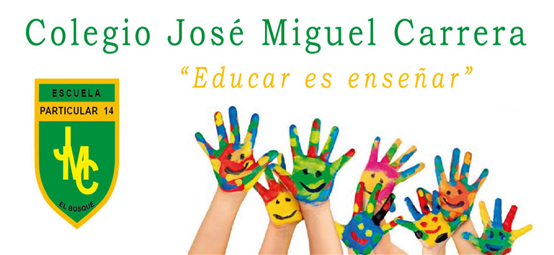 Guía de matemáticas, números y operatoria 1 al 20:1-ESCRIBE EL ANTECESOR, ENTRE Y SUCESOR DE CADA NÙMERO:                                                                                          1pto   c/u.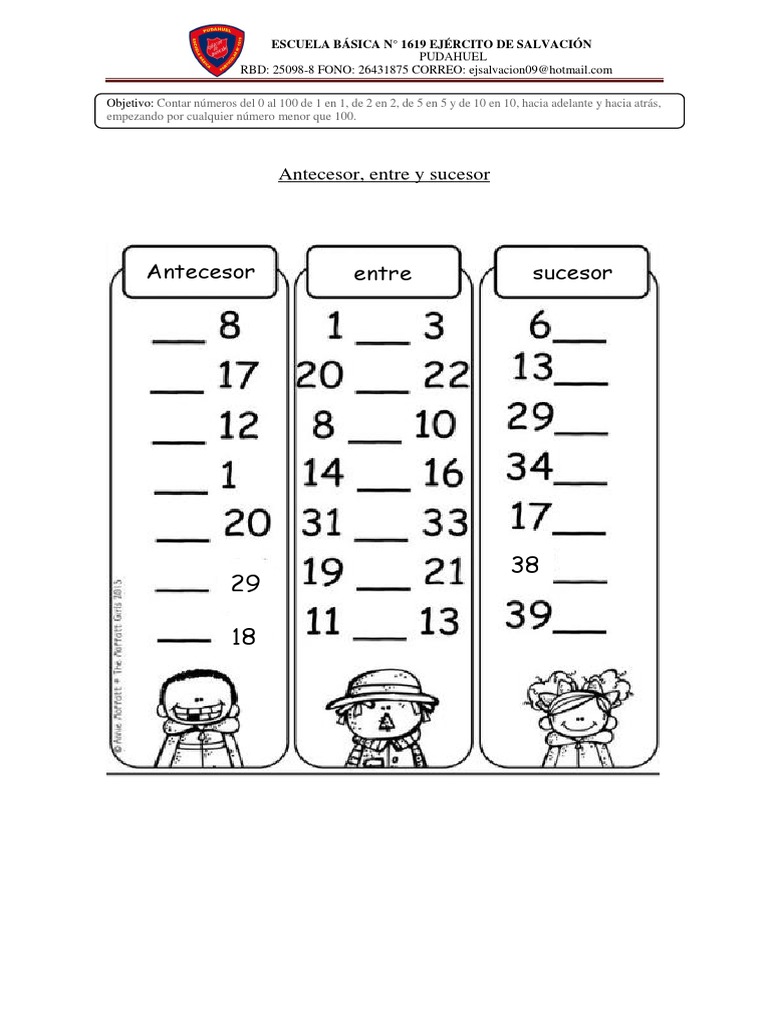 2-ESCRIBE EN PALABRAS LOS NÙMEROS:        1pto  c/u. 3-ORDENA LOS NÙMEROS SEGÚN LA INSTRUCCIÒN:   1pto  c/u.4-COMPLETA LAS SECUENCIAS:                         1pto   c/u.5-CUENTA Y PINTA EL NÚMERO REPRESENTADO:                      1pto   c/u.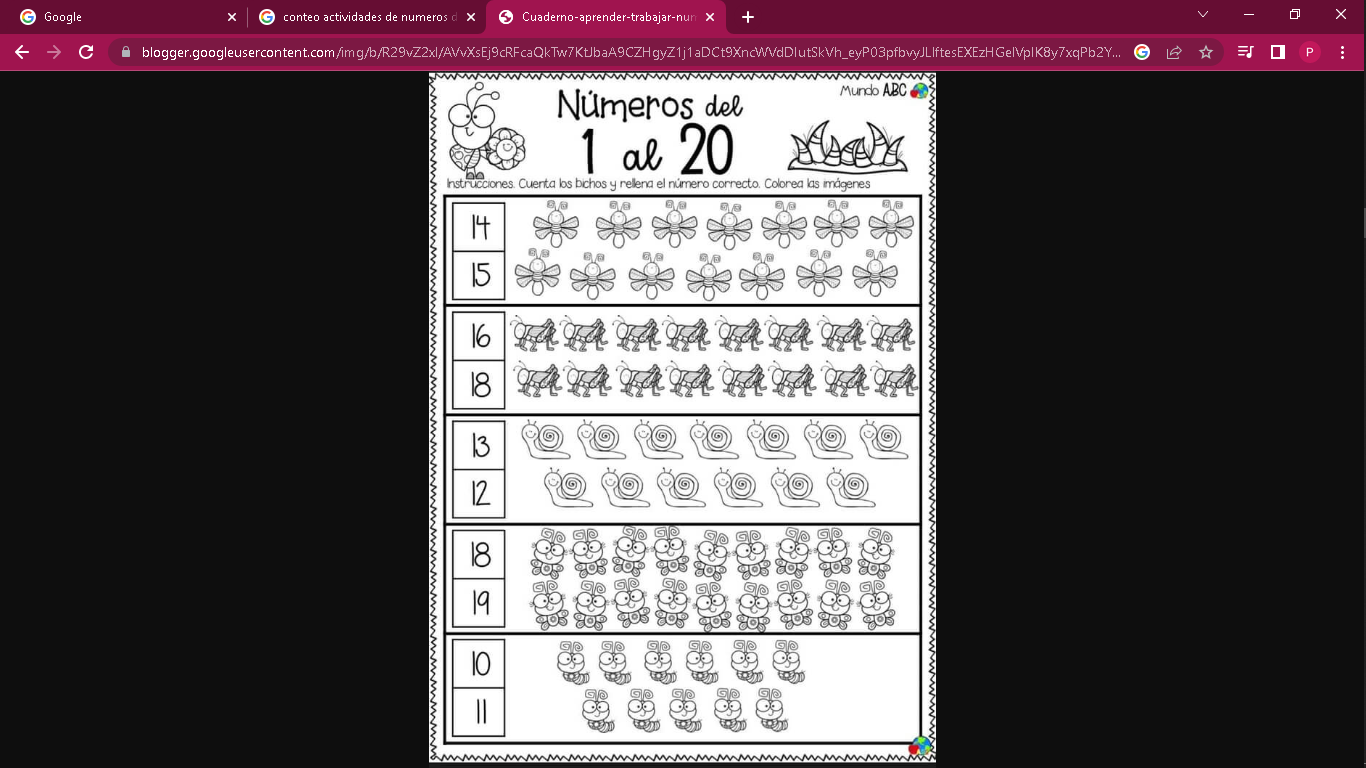 6-RESUELVA LAS SITUACIONES MATEMÁTICAS, OBSERVA LA IMÀGEN Y RESPONDE:                                2ptos   c/u.7-INVENTA SITUACIONES PROBLEMÁTICAS:                        2ptos   c/u.. 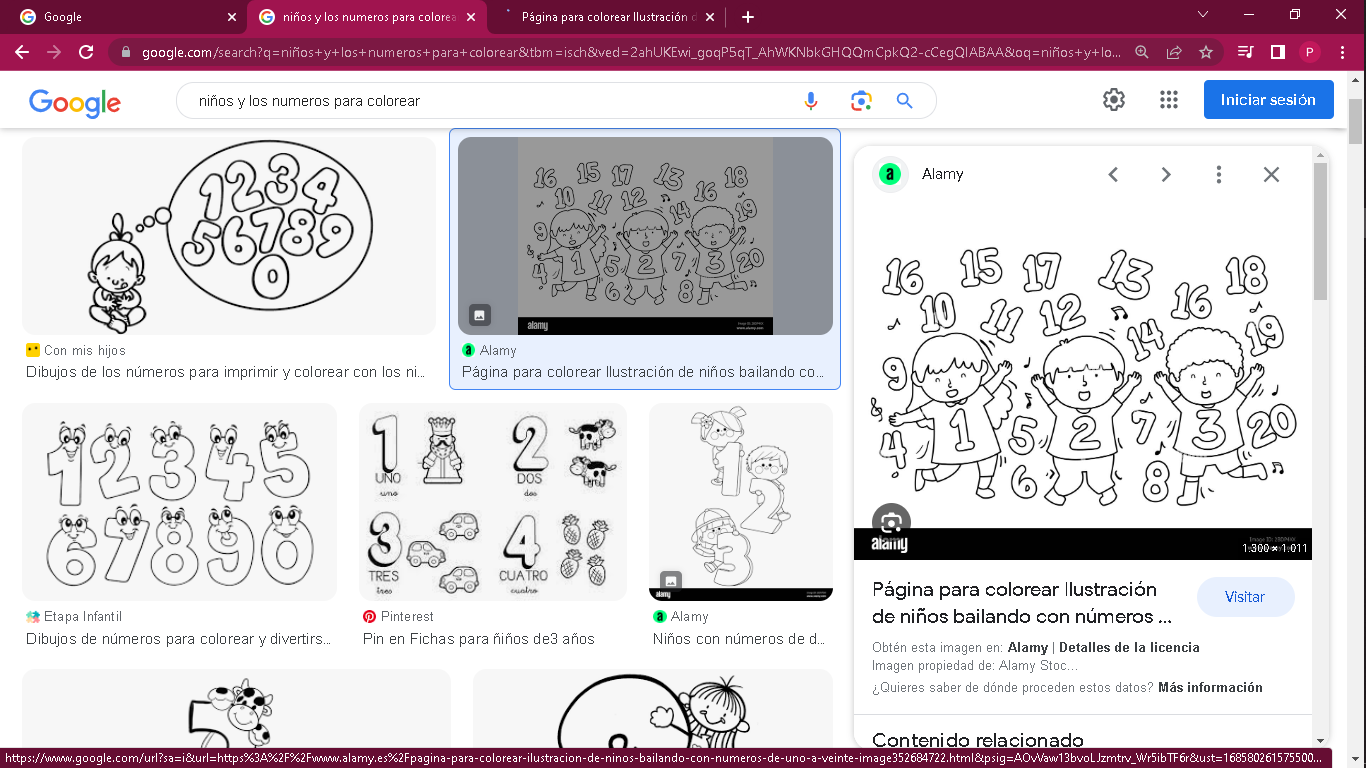 NOMBRE: ________________________________           1° Básico.Objetivos de aprendizaje:Leer números del 1 al 20 y representarlos en forma concreta, pictórica y simbólica. Comparar y ordenar números del 1 al 20 de menor a mayor y/o viceversa, utilizando material concreto y/o usando software educativo.  Componer y descomponer números del 1 a 20 de manera aditiva, en forma concreta, pictórica y simbólica.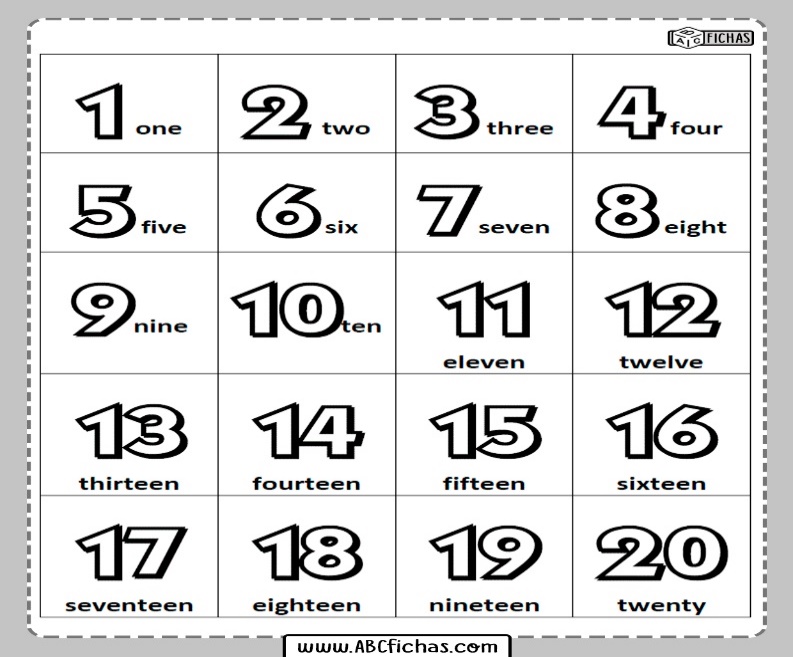 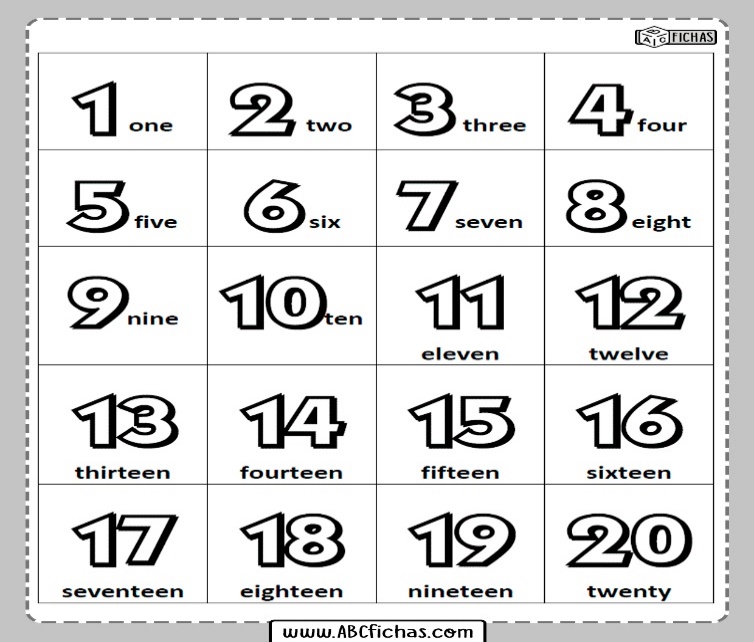 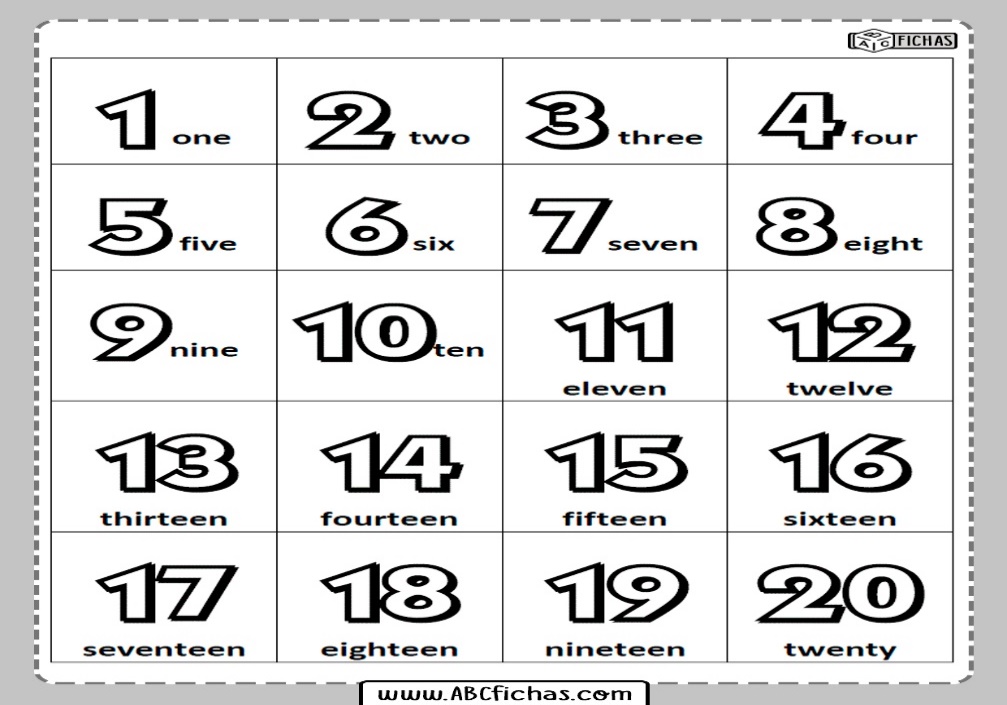 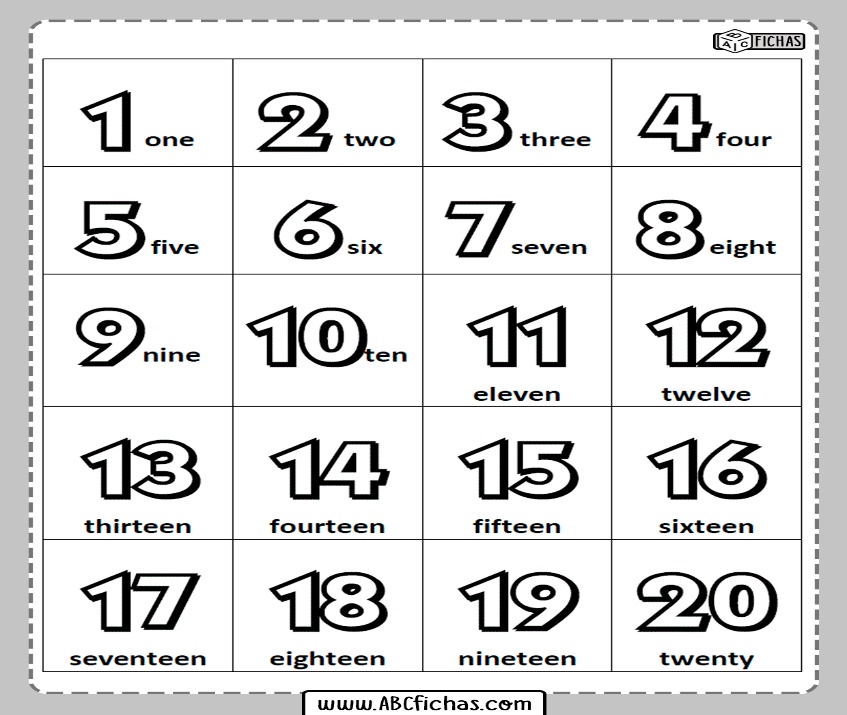 DE MENOR A MAYOR:10              20                    13                   17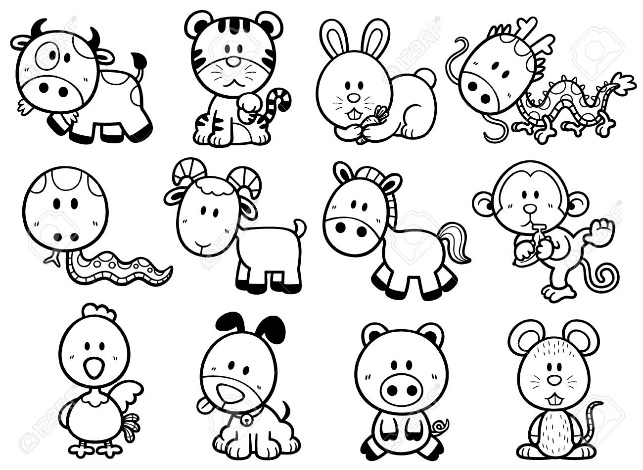 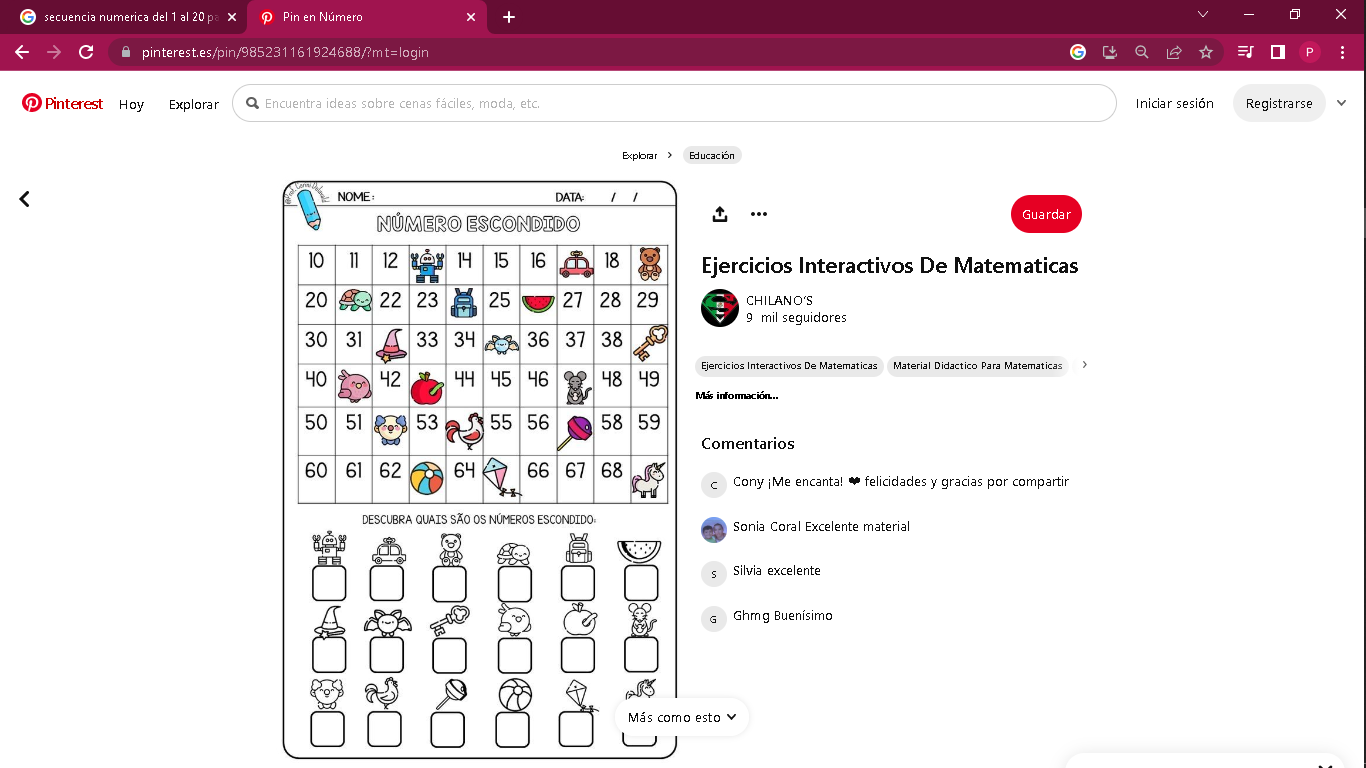 DE MAYOR A MENOR: 17              2                   15                      12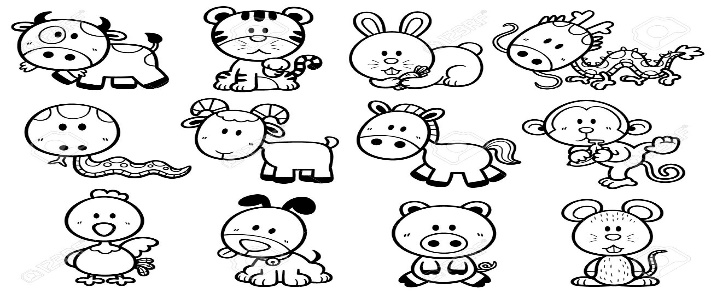 DE MAYOR A MENOR: 17              2                   15                      12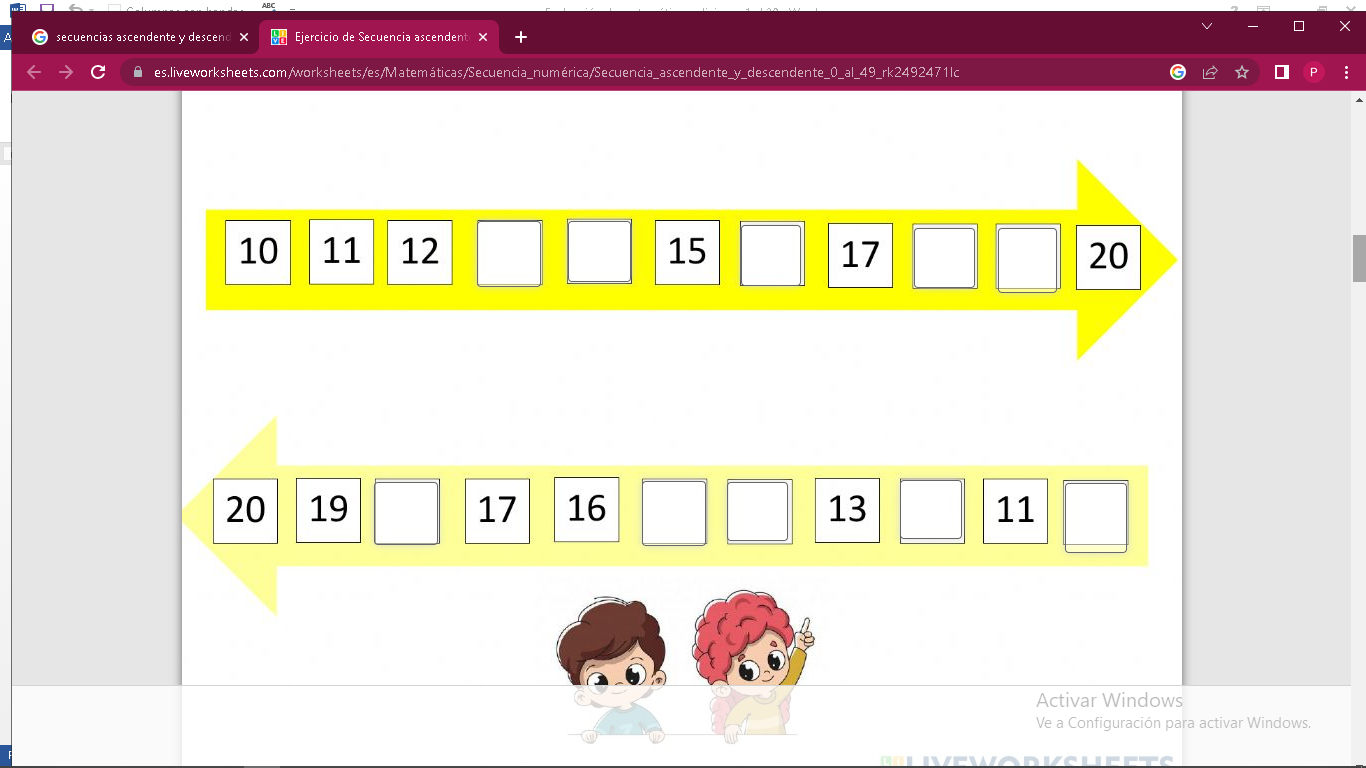 LA FAMILIA GÔNZALEZ TIENE 4 HIJOS, SUS HIJOS TIENEN LAS SIGUIENTES EDADES:JUAN: 5 AÑOS             CARLA: 9 AÑOS             ANDREA: 8 AÑOS                     IVAN: 10 AÑOS     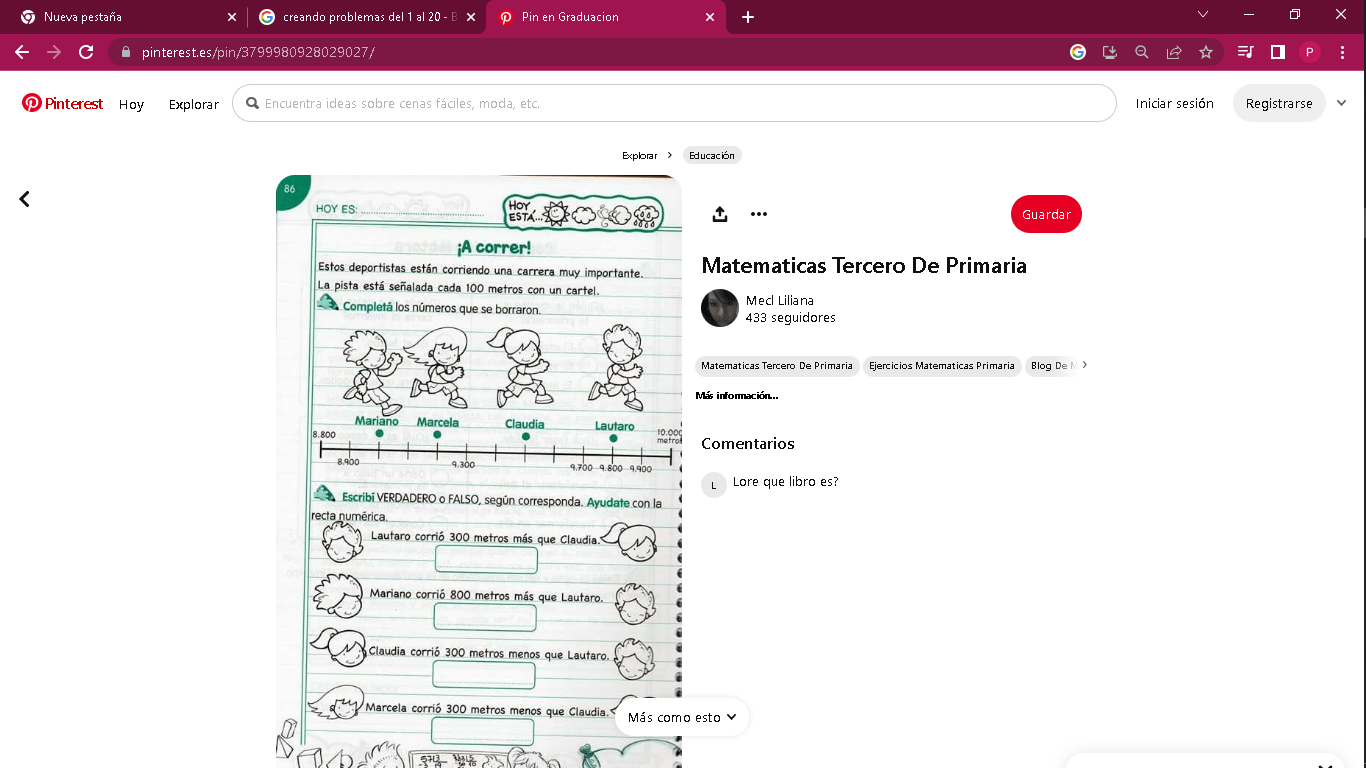 a-¿QUÉ EDAD TIENEN JUAN Y CARLA?, ¿CACULA EL TOTAL DE AÑOS? 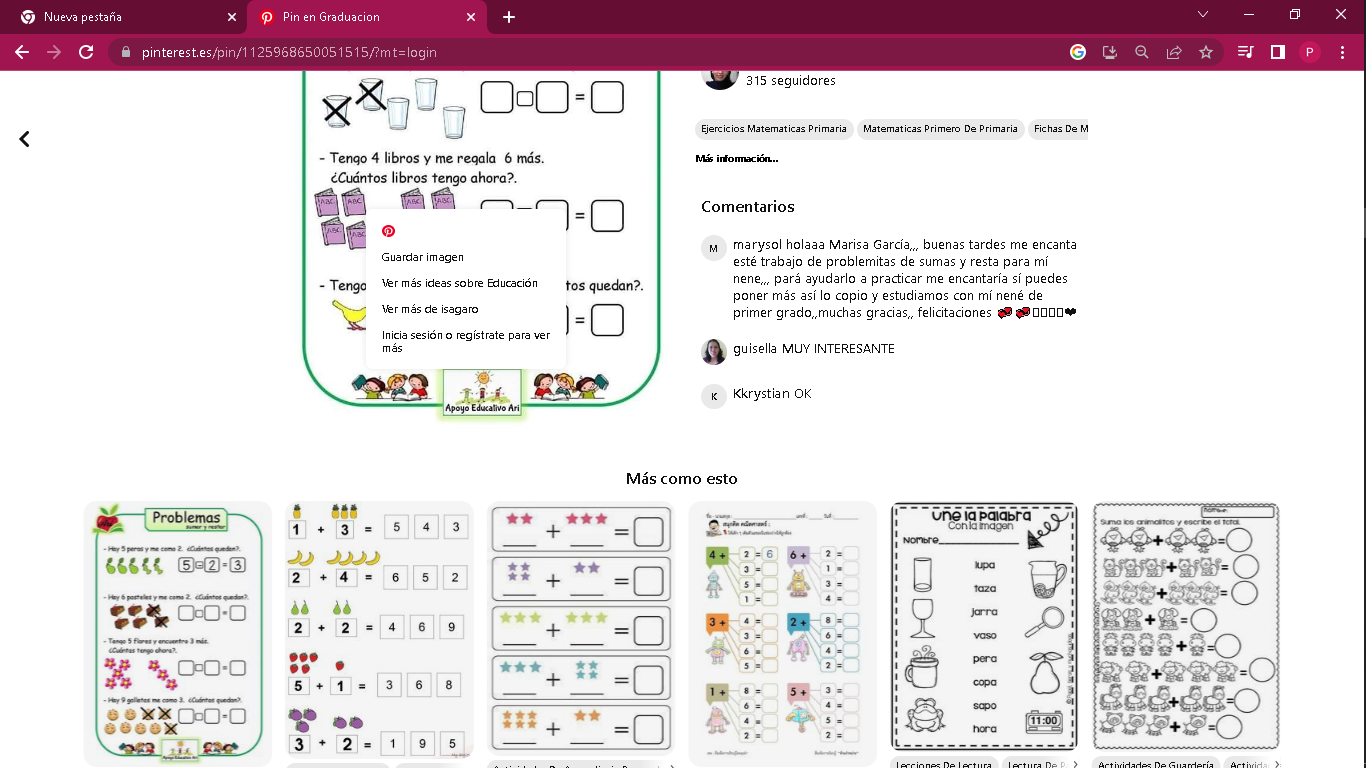 b- ¿QUÉ EDAD TIENEN ANDREA Y CARLA?, ¿CACULA EL TOTAL DE AÑOS?  c-¿QUÉ EDAD TIENEN IVAN Y JUAN?, ¿CACULA EL TOTAL DE AÑOS?, 